Latest Round-ups: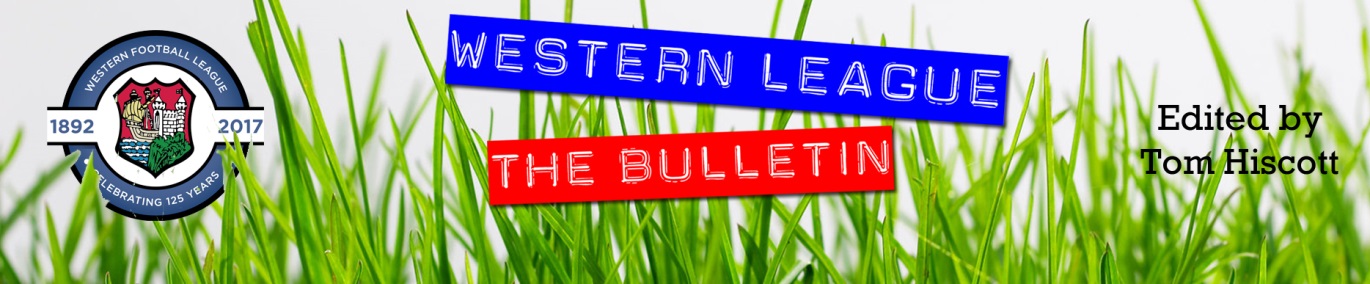 Midweek Action: The First Division took precedence during the week, with nine fixtures across Tuesday and Wednesday evening throwing up plenty of drama, and one or two surprises. The form player in the division came to the fore again for Portishead, with Ethan Feltham extending his lead atop the scoring charts after scoring all four goals in his side’s victory over Wells City. Feltham’s incredible start to the season has helped Town surge to the top of the table, with their tenth win of the campaign on Tuesday night played out in front of an impressive attendance of 274. The other teams sitting in the top three after the midweek round of fixtures also recorded big wins, with Bitton beating Warminster 6-1 and Radstock scoring five unanswered goals in their victory at Gillingham. For Bitton, goalscoring doubles from Sol Shearer and Dawid Regula helped spearhead their latest triumph, while the Miners extended their winning run in the league to five matches thanks to goals from Jack Pearson, Jacob Reader (x2), Will Osborne and Jack Farion. Two of the other big hitters fell to dramatic defeats elsewhere that night, with Brislington losing 4-3 at home to Longwell Green Sports. Liam Oswin’s brace was the main factor in Longwell Green’s win at Ironmould Lane, with Matt Brown also notching before Finn Williams fired home a terrific free kick to put a cap on the victory. It was also 4-3 to the away side at Trowbridge Road, where Odd Down claimed just their second win of the season thanks to a stunning comeback over Bradford Town. After Sam Jordan broke the deadlock in just the seventh minute, Bradford looked to be in control at the interval following an unfortunate own goal put them two-up. The Bath side then produced an inspired 20 minutes which saw them score four unanswered goals to turn the game completely on its head. Ben Millett struck twice for the visitors, with Josh Swarbrick and leading scorer Milo Murgatroyd also getting in on the act as Odd Down surged into a 4-2 lead. Martin Johnson pulled a goal back five minutes from time, but the Bobcats were unable to force home an equaliser and slipped to a surprise home defeat. There was also an impressive fightback in the other game that evening, with Middlezoy recovering from a two-goal deficit at the break to draw 2-2 with Hengrove. The away side had the better of the opening half and built a strong advantage courtesy of goals from Harvey Impey and Sonny Parker, but Rovers managed to battle back and secure a share of the spoils thanks to strong finishes from Acey Mead and Liam Winter. 24 hours later, all six teams found the back of the net during another goal-laden evening of action, with Hallen coming out on top in a six-goal thriller away at Cribbs Reserves. An early penalty from Cory Thomas-Barker was followed soon after by an Elliot Gardner strike as Hallen stormed into a two-goal lead. The home side then struck either side of the interval courtesy of Tom Headford and Liam Clayton to make it two apiece, before both Thomas-Barker and Gardner scored their second goals of the night to give Hallen maximum points. Shirehampton finally have their first home win this season, at the sixth time of asking, after beating Bishop Sutton 2-1. Ryan Radford and Scott Bamford were both on target for the victorious home side, with Sam Hughes halving the deficit midway through the second half as Sutton attempted to claw themselves back into the contest. 2-1 was also the final score at Springfield, where Saturday’s hat-trick hero Callum Whooley was on target again for Cadbury Heath in their win over Cheddar. A stunning long-ranger from Joe Chandler had already put the Heath in front prior to Whooley’s goal early in the second half, and they managed to hold off a spirited fightback from the visitors for whom Lewis Chappell grabbed a goal on the hour mark.Premier Division:  The weekend action got underway on Friday evening in front of a mega crowd at the Tannery Ground, with visitors Bridgwater rolling to a 3-1 win over Street. The game was all-square after the opening period with Bridgwater finally breaking the deadlock ten minutes into the second half when Jacob Spence headed home a Jake Llewellyn corner. United didn’t have to wait long before doubling their advantage, with debutant Jay Murray also getting his head on a pin-point cross from Jack Thorne. The majority of the 490 in attendance were given reason to cheer 13 minutes from time, with Kyle Strange netting for the Cobblers to set up a grandstand finish. The game was finally put to bed in the eighth minute of stoppage time, with Bridgwater’s firing home from the penalty spot after he had been tripped in the box by a home defender. 	Helston just about managed to hang on to top spot after overturning a two-goal half-time deficit to beat Ilfracombe 5-2. Coming off the back of a big win at Shepton last Saturday, Helston couldn’t pick up where they left off, conceding at the beginning and end of the first half to fall two goals down. The hosts could have been in an even deeper hole if the Bluebirds hadn’t missed a penalty in first half stoppage time, and Helston started to gain a foothold via a spot kick of their own which was converted by Jordan Copp. Rikki Sheppard then scored three minutes later to make it 2-2 midway through the second half as Helston’s confidence continued to grow. The remainder of the game belonged to two men exclusively, with Copp squaring for Sheppard to make it 3-2 in the 80th minute, before the same man then struck again in the closing stages to complete his hat-trick. At the other end of the table, Saltash produced an equally impressive fightback, scoring twice in the final ten minutes to beat Nailsea & Tickenham. The Ashes disappointing start to their season has shown signs of improvement in recent weeks and they went ahead on Saturday afternoon through Jordan Ewing after 35 minutes. That opener seemed to wake their visitors up however, and after Lucas Vowles had struck a near instant equaliser, the same man found the back of the net again shortly after to turn the game in the Swags favour at the interval. That was how it stayed until late on, with Ewing completing his own double to level affairs before Joe Preece secured maximum points for Saltash four minutes from time. Buckland eased to a 6-0 win at Millbrook thanks to a hat-trick from Jared Lewington and a double from Ryan Bush, while the top-five clash between Clevedon and Falmouth at the Hand Stadium finished goalless. New-boys Brixham have now won three, drawn three and lost three after securing a 2-0 victory away at Welton. Having taken a tenth minute lead courtesy of a Kieran Parkin header, the away side wrapped up victory on the hour mark through Charlie Madden. Torpoint were another side to pick up three points on Saturday after beating Oldland Abbotonians 3-1 in a game which started at breakneck speed. A slight delay to kick-off didn’t seem to affect the two sides’ attacking players, with Darren Hicks breaking the deadlock after only four minutes for the Cornishmen. The Abbots responded in kind, levelling affairs two minutes later courtesy of Ellis Clarke, but were soon back behind with Louis Rooney firing home from long range. The fast pace couldn’t be maintained by the two sides, and it took until stoppage time for Torpoint to finally pull away, with Ryan Richards (pictured, left) blasting home to end Oldland’s hopes. The remaining fixtures both ended in scoring draws, with Wellington securing a point at home to St Blazey after Glen Wright’s header cancelled out a first half strike from Luke Cloke. Meanwhile, Barnstaple remain unbeaten this term after coming from two-down to draw 2-2 with Shepton Mallet. A quickfire brace midway through the first half from Doug Ponsillo and Charlie Bateson put Mallet in command as they looked to be rebound from last weekend’s heavy defeat. The hosts had other ideas however, and after sub Jamie Hearsey halved the deficit 20 minutes from time, they then grabbed an equaliser shortly after through Brodie Montague to draw for the fourth time in seven matches. 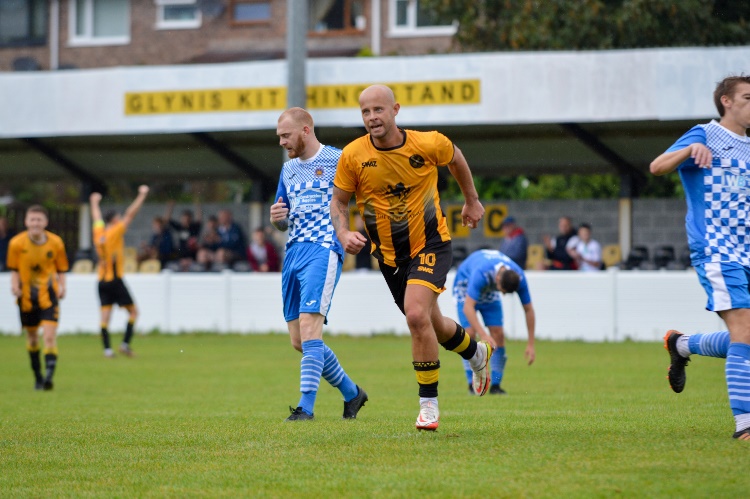 First Division:  In the battle between top and bottom, Portishead relied on three goals in the final quarter to finally pull away from hosts Bishop Sutton in a 4-0 win. An early penalty from Kyle Egan had put Posset ahead, but they then had to wait until the 70th minute before they were able to stretch their lead, with Ethan Feltham firing past the Sutton keeper. Things soon started to unravel for the home side, and after Calum Townsend extended the lead further, the seemingly unstoppable Feltham then struck again moments later to bag his 22nd goal of the season. Radstock remain hot on the tail of the early leaders after an injury time goal helped them win 2-1 at home to Longwell Green Sports. Having taken a second minute lead through Adey Harvey, the Miners were pegged back when Matt Brown levelled for the free-scoring visitors. Town managed to keep them at bay for the remainder of the afternoon however, and that gave them the opportunity to steal all three points, and they did just that late in the piece when Will Osborne headed home a Jack Pearson corner. There was also late drama in Bath, where Odd Down scored a 98th minute winner to complete their turnaround at home to AEK Boco (pictured, right). The end of the first half produced a rare commodity, with Boco skipper Sid Partridge scoring at both ends of the pitch to leave the game evenly poised at the interval. It remained 1-1 during much of the second half, but just as though it looked like the points would be shared, Ben Millett followed up his midweek double with a stoppage time winner to secure back-to-back wins for the home side. Another side to leave it late were Cadbury Heath, with Zac Cheetham smashing home in the first minute of added time to complete his double during their 2-1 win over Gillingham Town. Things were slightly easier for Brislington who rebounded to their midweek defeat by beating Hengrove 6-2. Bris looked like a team with a point to prove, storming into a 5-1 lead during a devastating opening 45 minutes with Oaklan Buck starring with a hat-trick during the one-sided victory. Middlezoy also won on their travels, scoring in either half of their 2-0 victory at Bitton, with Bradford beating Cheddar by the same scoreline. A back-post header from Owen Bartley put them ahead midway through the first half, and they then doubled their advantage after 42 minutes when Jack Witcombe fired home from the penalty spot. In one of the games of the day, Warminster came out on top in a seven-goal thriller at home to Bristol Telephones. The first half was an end-to-end affair with both sides’ attacks comfortably on top as they shared six goals between them. An early penalty put Town in front before Miles Hardidige scored twice in the space of five minutes to turn the game in the Phones favour. Eventually it was Warminster who managed to come out on top however, with Nick Taylor grabbing a hat-trick of goals, adding to a strike from Jake Wright to help his side rebound well from back-to-back 6-1 defeats. Another high-scoring affair took place at Wincanton, where the home side battled back to draw 3-3 with Cribbs Reserves. Having fallen two goals behind at the interval, Town managed to find their footing during the second period, grabbing a point courtesy of efforts from Jamie Thompson, Cam Allen and Toby Dolton Cole. Elsewhere in Somerset, Wells City fought back from a slow start to down Shirehampton by three goals to one. After Louis Snailham had broken the deadlock after quarter of an hour, Wells levelled things up just shy of the 30th minute mark when James Bayliss found the back of the net. A further goal from Jake Curtis put City 2-1 at the break, and they then added a third in the closing stages through Craig Herrod to move up into the top half. 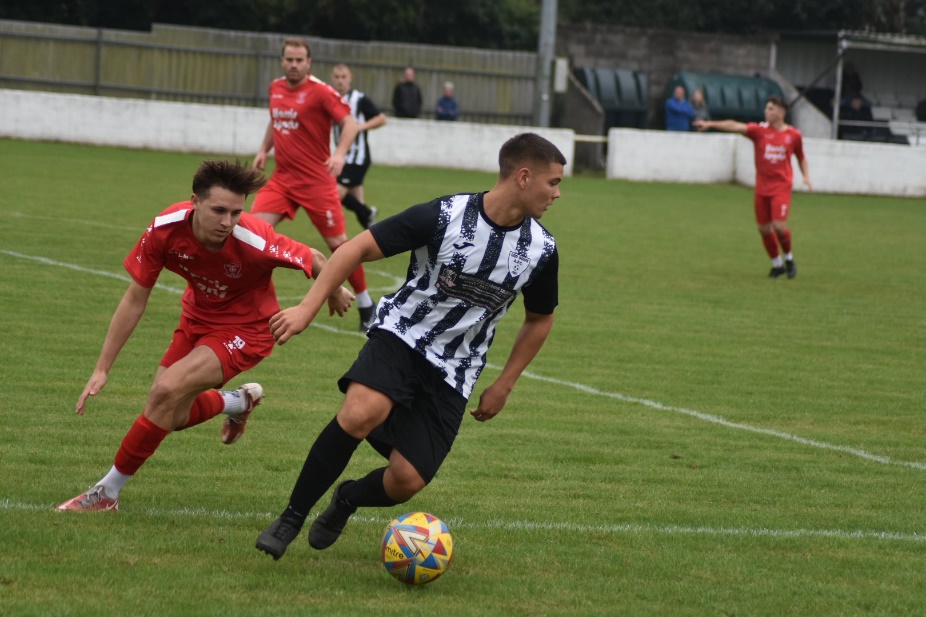 Latest ResultsTuesday 12th September 2023First DivisionBitton				6-1		Warminster Town			61Bradford Town		3-4		Odd Down				148Brislington			3-4		Longwell Green Sports		122Gillingham Town		0-5		Radstock Town			33Middlezoy Rovers		2-2		Hengrove Athletic			103Portishead Town		4-2		Wells City				274Wednesday 13th September 2023First DivisionCadbury Heath		2-1		Cheddar				65Cribbs Reserves		2-4		Hallen					64Shirehampton 			2-1		Bishop Sutton				40Friday 15th September 2023Premier DivisionStreet				1-3		Bridgwater United			490Saturday 16th September 2023Premier DivisionBarnstaple Town		2-2		Shepton Mallet			202Clevedon Town		0-0		Falmouth Town			153Helston Athletic		5-2		Ilfracombe Town			78Millbrook			0-6		Buckland AthleticSaltash United			3-2		Nailsea & Tickenham			105Torpoint Athletic		3-1		Oldland Abbotonians			119Wellington			1-1		St Blazey				Welton Rovers			0-2		Brixham AFC				95First DivisionBishop Sutton			0-4		Portishead Town			68Bitton				0-2		Middlezoy Rovers			51Cadbury Heath		2-1		Gillingham Town			35Cheddar			0-2		Bradford Town			87Hengrove Athletic		2-6		Brislington				73Odd Down			2-1		AEK Boco				65Radstock Town		2-1		Longwell Green Sports		63Warminster Town		4-3		Bristol Telephones			86Wells City			3-1		Shirehampton				60Wincanton Town		3-3		Cribbs ReservesUpcoming FixturesFriday 22nd September 2023Les Phillips CupClevedon Town		vs		Bridgwater United			19:30KOFirst DivisionShirehampton 			vs		Keynsham Town			19:30KOSaturday 23rd September 2023 (3pm kick-off unless noted)Premier DivisionBrixham AFC			vs		Oldland AbbotoniansSt Blazey			vs		Buckland AthleticFirst DivisionOdd Down			vs		Cribbs ReservesFA Vase Second Round QualifyingBrislington			vs		Nailsea & TickenhamBristol Telephones		vs		Portishead TownCadbury Heath		vs		Fairford TownCheddar			vs		NewquayCheltenham Saracens		vs		HallenCullompton Rangers		vs		Wells CityFalmouth Town		vs		Crediton UnitedHelston Athletic		vs		StreetHengrove Athletic		vs		Roman Glass St GeorgeIlfracombe Town		vs		Elburton VillaLongwell Green Sports	vs		Bradford TownMillbrook			vs		DobwallsShepton Mallet		vs		Barnstaple TownWadebridge Town		vs		Torpoint AthleticWarminster Town		vs		Fleet TownWendron United		vs		Saltash UnitedWincanton Town		vs		Portland UnitedLes Phillips CupMiddlezoy Rovers		vs		Radstock Town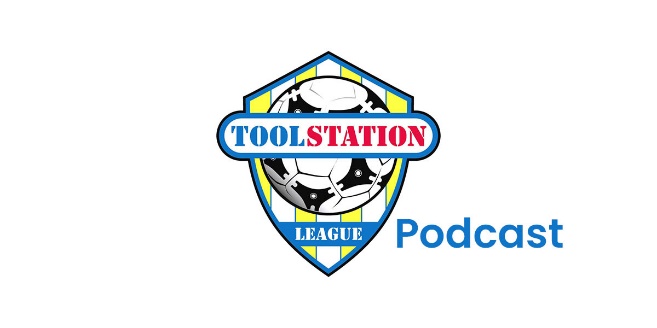 League TablesPREMIER DIVISIONPlayedWonDrawnLostGDPoints1Helston Athletic861124192		Falmouth Town852112173Torpoint Athletic105236174Bridgwater United751114165Clevedon Town74306156Buckland Athletic84229147Barnstaple Town73408138Street73314129Nailsea & Tickenham840441210Brixham AFC933321211Shepton Mallet833211212St Blazey82332913Ilfracombe Town9234-5914Welton Rovers8224-3815Saltash United9216-11716Oldland Abbotonians8107-15317Wellington8035-18318Millbrook7007-400FIRST DIVISIONPlayedWonDrawnLostGDPoints1Portishead Town13111130342Radstock Town13100317303Bitton1283117274Wincanton Town138329275Brislington1382325266Bradford Town1373314247Bristol Telephones137246238Cribbs Reserves126338219Wells City1161481910Cadbury Heath12606-21811AEK Boco1252531712Middlezoy Rovers1352601713Longwell Green Sports13526-11714Hallen12426-31415Hengrove Athletic12426-41416Warminster Town13418-101317Shirehampton11326-71118Odd Down13328-241119Cheddar13319-15920Keynsham Town10307-11921Gillingham Town12219-23722Bishop Sutton 130112-371